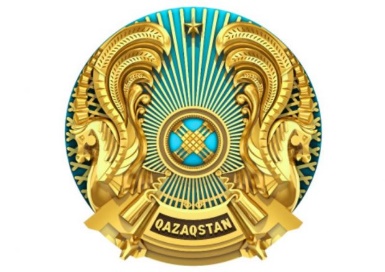           БАС МЕМЛЕКЕТТІК			                       ГЛАВНЫЙ САНИТАРИЯЛЫҚ ДӘРІГЕРІ			             ГОСУДАРСТВЕННЫЙ 								              САНИТАРНЫЙ ВРАЧҚАУЛЫ  				                            ПОСТАНОВЛЕНИЕ21 ноября 2020 года № 34-ПГВр                                                                      Орал  қаласы                                                                                                                          город  Уральск«О дальнейших мерах по предупреждению заболеваний коронавирусной инфекцией среди населения Западно-Казахстанской области»	Руководствуясь статьями 38, 104 Кодекса Республики Казахстан «О здоровье народа и системе здравоохранения» от 7 июля 2020 года №360-VI, в целях предупреждения распространения коронавирусной инфекции (далее – COVID-19) среди населения Западно-Казахстанской области (далее - ЗКО), а также с учетом сложившейся эпидемиологической обстановки на территории ЗКО, ПОСТАНОВЛЯЮ:	На территории ЗКО установить следующие ограничительные меры:	1. 	Ограничение передвижения по территории населенных пунктов ЗКО с 23:00 часов до 06:00 часов, за исключением сотрудников местных исполнительных, правоохранительных органов, скорой и неотложной медицинской помощи, государственных медицинских учреждений, санитарно-эпидемиологической, пожаротушения, аварийно-спасательных и аварийно-технических служб, призывников в сопровождении сотрудников местных органов военного управления (военкомат), а также работников обеспечивающих производственный процесс стратегических объектов и объектов жизнеобеспечения;2. 	Запретить проведение зрелищных, спортивных мероприятий, выставок, форумов, конференций, а также семейных, памятных мероприятий (банкетов, свадеб, юбилеев, поминок и т.д.), в том числе на дому и иных мероприятий с массовым скоплением людей; 3.	Приостановить деятельность всех развлекательных объектов, кинотеатров, фудкортов, банкетных залов, игровых площадок всех видов (за исключением дворовых), ночных клубов, баров, караоке, компьютерных и игровых клубов, кальянных, букмекерских контор, оказания кейтеринговых услуг и услуг по организации праздников, детских дошкольных учреждений независимо от форм собственности (за исключением дежурных групп), ярмарок; 4.	Запретить выезд спортсменов для участия в учебно-тренировочных сборах и соревнованиях за пределами Республики Казахстан; 5. 	Ограничить допуск в аэропорты, железнодорожные вокзалы встречающих и провожающих лиц (за исключением встречающих и провожающих пожилых людей, людей с ограниченными возможностями с багажом), не допускать скопление людей;6.	В общественных местах, помещениях, предназначенных для посещения, обслуживания и отдыха населения, в общественном автотранспорте ношение медицинских или тканевых масок является обязательным, за исключением детей в возрасте до 5 (пяти) лет, а также случаев приема пищи в местах общественного питания при соблюдении социальной дистанции;Ношение медицинских или тканевых масок в общественных местах на открытом воздухе является обязательным, за исключением детей в возрасте до 5 (пяти) лет и лиц, занимающихся индивидуальными, групповыми занятиями спортом не более 5 (пяти) человек при соблюдении социальной дистанции не менее 2 (двух) метров; 7.	Установить ограничения по времени и режиму работы:- перевод не менее 80% сотрудников государственных органов и организаций квазигосударственного сектора, а также рекомендуем не менее 50% сотрудников частного предпринимательства на «дистанционную» форму работы, за исключением служб задействованных в противоэпидемических мероприятиях направленных на профилактику коронавирусной инфекции и обеспечивающих жизнеобеспечение населения; На «дистанционную» форму работы переводить в первую очередь сотрудников от 50 лет и старше, с проведением собраний, совещаний, семинаров, конференций только в селекторном режиме и посредством видеоконференцсвязи без проведения в оффлайн режиме. - организацию работы Центров обслуживания населения (далее - ЦОН), в том числе спецЦОНов с установлением графика работы ЦОНов (спецЦОНов) 
в будние дни (понедельник - пятница) с 09:00 до 18:00 часов, в субботние дни с 09:00 до 14:00 часов. Для соблюдения карантинных мер рекомендуется посещение ЦОНов и спецЦОНов по предварительному бронированию очереди через Egov.kz, телеграмм-бот, EgovKZBot 2.0;  - организацию работы зданий государственных доходов в центрах государственных услуг с ограничением по времени в будние дни (понедельник - пятница) с 09:00 до 18:00 часов (с перерывом на обед). Для соблюдения карантинных мер рекомендуется обслуживание населения органами  государственных доходов по предварительному бронированию очереди через сайт www.kgd.gov.kz, мобильное приложение E-salyq (УГД по г.Уральск), или по записи телефона в остальных территориальных управлениях; - разрешение функционирования школ с контингентом от 5 до 180 человек, с численностью детей в классах до 15 человек; дежурных классов в организациях образования для обучающихся предшкольных, 1-4 классов по заявлению родителей при соблюдении комплектации классов не более 15 детей;- дежурные группы детских дошкольных организаций (с количеством не более 15 детей), с соблюдением расстояния между койками не менее 1 метра в спальных помещениях;- бизнес центры (страховые компании, услуги адвоката и юридические услуги нотариуса, бухгалтера и консалтинга, агентства по недвижимости, рекламные агентства, судебные исполнители), обменные пункты, ломбарды, с 09.00 часов до 17.00 часов;- бани, сауны, в будние дни: с 09.00 часов до 20.00 часов, в выходные дни: с 09.00 часов до 19.00 часов (заполняемость не более 50 % от вместимости объекта, из расчета не менее 4 кв.м на 1 посетителя);- особо охраняемые природные территории: государственные национальные природные парки, заповедники, резерваты и прочие (для индивидуальных и организованных групп не более 15 человек, с соблюдением социальной дистанции не менее 2 метров и масочного режима);- религиозные объекты (мечети, церкви, соборы, синагоги и другие), разрешить работать с обеспечением заполняемости не более 30% и не менее 5 м2 на одного посетителя. Запретить проведение массовых мероприятий (жума намаз, религиозных обрядов и других); - продуктовые магазины с 09.00 часов до 23.00 часов (реализация продуктов питания должна производится только в фасованном виде, за исключением овощей и фруктов);- продовольственные и непродовольственные рынки (график работы с 10.00 часов до 17.00 часов), с соблюдением усиленного санитарно-дезинфекционного режима. В воскресные дни приостановить деятельность крытых продовольственных и непродовольственных рынков;- торговые дома и центры (павильоны, бутики), торговые сети, непродовольственные магазины (график работы с 10.00 часов до 21.00 часа, в субботние дни с 10.00 часов до 17.00 часов, заполняемость не более 30 % от вместимости объекта, из расчета не менее 4 кв.м на 1 посетителя). В воскресные дни приостановить деятельность торговых домов и центров (павильоны, бутики), торговых сетей;- объектам общественного питания (график работы с 10.00 часов до 23.00 часов, без проведения коллективных мероприятий, с установлением не более 30 посадочных мест, обеспечением соблюдения расстояния между столами не менее 2 метров, посадка за одним столом не должна превышать более 4 человек);- салоны красоты, парикмахерские, объекты оказывающие косметологические услуги, SPAцентры (салоны), график работы с 10.00 часов до 18.00 часов по предварительной записи (заполняемость объекта из расчета не менее 4 кв.м на 1 посетителя);- фитнесс центры, спортивно-оздоровительные объекты, спортивные и тренажерные залы - по предварительной записи, график работы с 07.00 часов до 22.00 часов (заполняемость не более 50 % от вместимости объекта, из расчета не менее 5 кв.м на 1 посетителя);- бассейны – по предварительной записи, график работы с 07.00 часов до 22.00 часов;8. 	В воскресные дни и праздничные дни (согласно трудовому законодательству Республики Казахстан):- приостановление работы торговых домов и центров (бутики, павильоны), за исключением продуктовых супермаркетов и аптек, расположенных в них;- приостановление работы непродовольственных и продовольственных крытых рынков;- приостановление работы общественного автотранспорта;9. 	График работы общественного транспорта:Общественный автотранспорт будет действовать в рамках ограниченного режима с 06.00 часов до 23.00 часов (за исключением воскресных и праздничных дней), с максимальным выходом общественного транспорта на линии в часы пик и равномерным графиком движения.Обеспечить проведение ежедневной дезинфекции общественного автотранспорта на конечных остановках.Заполняемость общественного транспорта должна быть строго по посадочным местам.Общественный транспорт должен быть обеспечен антисептическими средствами, допуск в общественный транспорт разрешен только в средствах индивидуальной защиты (медицинских масках).10. Водители (иностранных граждан и Республики Казахстан) осуществляющих международные двухсторонние грузовые перевозки,  обязаны предоставить справку с отрицательным результатом теста на COVID-19 (методом ПЦР, с даты выдачи результата которого прошло не более 3 суток с момента выдачи). В случае отсутствия справки у граждан Казахстана, грузоперевозчики будут помещены на карантин на 2 суток до выдачи результатов ПЦР тестов. Иностранным гражданам, не имеющим справок с отрицательным результатом теста на COVID-19 въезд на территорию ЗКО запрещается.11.	Жителям ЗКО:- при появлении первых симптомов респираторной инфекции (сухой кашель, повышенная температура, затруднение дыхания, одышка и т.д.) незамедлительно обращаться за медицинской помощью на дому, без посещения медицинских организаций, путем вызова скорой помощи по номеру 103;- лицам, старше 65 лет рекомендуется не покидать места проживания без крайней необходимости, за исключением случаев приобретения продовольствия, лекарств и медицинских изделий, посещение медицинских учреждений, а также товаров первой необходимости; - при проведении похоронных мероприятий не допускать скопления людей более 20 (двадцати) человек (а именно члены семьи, близкие родственники), с сохранением социальной дистанции не менее 2 (двух) метров;12. 	Акимам районов и города Уральск ЗКО обеспечить:  - соблюдение вышеуказанных ограничительных мер;- возобновление деятельности объектов после получения Акта оценки готовности, в порядке, установленном приложением 1 к постановлению Главного государственного санитарного врача Республики Казахстан № 58 от 23 октября 2020 года (далее - ПГГСВ № 58); - размещение на видном месте на входе на объект Акта оценки готовности, для возможности общественного мониторинга; - информирование населения, физических и юридических лиц о работе сайта InfoKazakhstan.kz для ознакомления с санитарно-эпидемиологическими требованиями, предъявляемыми к работе объектов на период введения ограничительных мероприятий, в том числе карантина; - использование сайта InfoKazakhstan.kz для размещения жалоб и фактов нарушения режима карантина, в целях своевременного принятия мер предпринимателями для устранения нарушений; - размещение на сайте InfoKazakhstan.kz списка инспекторов, аудиторских организаций, осуществляющих проверку субъектов предпринимательства на соблюдение санитарно-эпидемиологических требований, предъявляемых к работе объектов на период введения ограничительных мероприятий, в том числе карантина; - внесение субъектом предпринимательства в паспорт объекта на сайте InfoKazakhstan.kz сведений о планируемой заполняемости помещений посетителями (определяется и вносится с учетом установленной площади на 1 человека, в соответствии с требованиями к деятельности объектов в период введения ограничительных мероприятий, в том числе карантина, определяемых в приложениях к постановлению Главного государственного санитарного врача Республики Казахстан № 57 от 23 октября 2020 года – далее ПГГСВ № 57); 13. Всем организациям и предприятиям независимо от форм собственности обеспечить соблюдение санитарно-эпидемиологического режима:- обеспечить соблюдение требований Приказа Министра здравоохранения Республики Казахстан «О некоторых вопросах организации и проведения санитарно-противоэпидемических и санитарно-профилактических мероприятий» от 5 июля 2020 года № ҚР ДСМ-78/2020;- обеспечить персонал, сотрудников индивидуальными средствами защиты (масками, перчатками);- на входе и выходе из помещений, зданий установить санитайзеры;- не допускать посетителей, клиентов в помещения без масок;- контроль соблюдения социальной дистанции внутри и снаружи помещений, обеспечить наличие разметки;- регулярно проводить влажную уборку, дезинфекцию помещений и проветривание помещений;- у входа на всех объектах для постоянного мониторинга состояния посетителей проводить дистанционную бесконтактную термометрию при помощи ручного тепловизора;- максимально обеспечить условия для безналичного расчета за произведенные/полученные услуги (платежные карты, приложение на телефоне); 14. 	Руководителям территориальных управлений санитарно-эпидемиологического контроля обеспечить: - исполнение требований действующих постановлений Главного государственного санитарного врача Республики Казахстан и Западно-Казахстанской области;  - контроль за работой объектов водоснабжения с принятием необходимых мер по обеспечению населения питьевой водой гарантированного качества;- санитарно-эпидемиологический мониторинг качества воды, подаваемой населению, без принятия административных мер; - надзор за продуктовыми магазинами и организациями общественного питания, осуществляющими доставку еды, в рамках контроля за соблюдением режима карантина. - опрос больного COVID-19(U 07.1) и вирусной пневмонией (U 07.2);- эпидемиологическое расследование случаев COVID-19 с оформлением карты эпидемиологического расследования, за исключением очагов бессимптомных вирусоносителей, в которых отсутствуют лица, из группы риска (люди старше 60 лет с хроническими заболеваниями сердечно-сосудистой системы, сахарным диабетом, метаболическим синдромом, хроническими заболеваниями почек, беременные). Эпидемиологическое расследование случаев COVID-19 проводить в следующей приоритетности: очаги случаев COVID-19 с симптомами; очаги случаев COVID-19 с бессимптомным течением; иные очаги. Данные о пациенте вносятся в Веб приложение COVID-19 Министерства здравоохранения Республики Казахстан; -	 уведомление под роспись контактных, находящихся на домашнем карантине, а также лиц, проживающих совместно с ними, о необходимости соблюдения Правил изоляции на дому (домашний карантин); - контроль за соблюдением противоэпидемического режима в инфекционных стационарах и иных организациях здравоохранения; - информирование населения о текущей эпидемиологической ситуации по распространению COVID-19 и принимаемых мерах в регионах; - усилить информационно-разъяснительную работу среди населения 
о мерах профилактики COVID-19 (U07.1); - принятие мер административного воздействия за нарушение требований санитарно-карантинных требований; - обеспечить контроль проведения медицинскими организациями удаленного мониторинга за контактными посредством медицинской информационной системы. 15. 	Руководителю управления здравоохранения ЗКО обеспечить:- исполнение требований действующих постановлений Главных государственных санитарных врачей Республики Казахстан и Западно-Казахстанской области.16. 	Департаменту полиции ЗКО:- организовать патрулирование по соблюдению ограничительных мер, при выявлении нарушений либо неисполнения вышеуказанных требований незамедлительно направлять материалы в территориальные управления санитарно-эпидемиологического контроля;- совместно с территориальными управлениями санитарно-эпидемиологического контроля активизировать работу мониторинговых групп; - содействие в контроле за соблюдением условий домашнего карантина лиц с бессимптомным течением (носители) и лиц из окружения, определенных как близкий контакт с подтвержденным случаем COVID-19 (U07.1) и вирусной пневмонии (U07.2); 17. 	Управлению внутренней политики ЗКО, акимам районов и города Уральск ЗКО:- информировать население о принятых ограничительных мерах посредством массовой информации и социальных сетей; - разработать памятки для населения о принятых ограничительных мерах, в том числе инструкции для граждан о соблюдении мер предосторожности, правил поведения на улицах в период ограничительных мероприятий с указанием всех необходимых контактов экстренных и аварийных служб; - проводить информационное сопровождение в средствах массовой информации о мерах, принимаемых по локализации очагов заражения и минимизации рисков ее распространения среди жителей области.18. 	Главные государственные санитарные врачи города Уральск и районов ЗКО, осуществляющих деятельность в сфере санитарно-эпидемиологического благополучия населения вправе принимать решения об ужесточении карантинных мер в зависимости от складывающейся эпидемиологической ситуации на соответствующей территории.19.	Постановление обязательно для исполнения всеми физическими и юридическими лицами независимо от форм собственности.20.	Настоящее постановление довести до сведения всех заинтересованных ведомств, население проинформировать посредством массовой информации и социальных сетей.21.	Считать утратившим силу Постановление Главного государственного санитарного врача ЗКО ««Об усилении карантинных мер по предупреждению заболеваний коронавирусной инфекцией среди населения Западно-Казахстанской области» от 8 ноября 2020 года №33-ПГВр;22.	Контроль за исполнением Настоящего постановления возложить на заместителя руководителя Департамента Мустаева Н.Е. 23. 	Настоящее постановление вступает в законную силу с 24 ноября 2020 года.Главный государственный санитарный врач Западно-Казахстанской области                                  М. Арыспаев